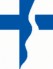 Einverständniserklärungfür		 (Name des Konfirmanden/der Konfirmandin)Gerne möchten wir Sie immer aktuell informieren und dafür einen e-mail-Verteiler anlegen. Um den Kontakt der Konfis untereinander zu erleichtern, ihnen die Möglichkeit zu geben, sich zu verabreden, Fahrgemeinschaften zum Konfikurs zu bilden, etc., wollen wir gerne eine Adressliste verteilen. Wir bitten Sie daher, uns die Erlaubnis zu geben, Ihre Kontaktdaten an die anderen Konfirmanden und Eltern weiter zu geben.Ich bin damit einverstanden, dass meineAdresseTelefonnummerHandynummerE-mail-Adressean die anderen Konfirmanden und ihre Eltern weitergegeben werden dürfen. (zutreffendes bitte ankreuzen)Die Konfirmandengruppe ist eine unter vielen Gruppen in unserer Gemeinde. Daher möchten wir unsere Konfirmanden gerne der Gemeinde vorstellen, über unsere Aktivitäten im Konfikurs und natürlich auch über die Konfirmation berichten. Daher bitten wir Sie, uns die Erlaubnis zu geben, die Namen der Konfirmanden und Fotos zu veröffentlichen.Ich bin damit einverstanden, dass Fotos, auf denen mein Sohn/meine Tochter zu sehen istim Gemeindebrief unserer Gemeindeauf der Internetseite unserer Gemeindein den örtlichen Tageszeitungen veröffentlicht werden.(zutreffendes bitte ankreuzen)(Unterschrift eines Erziehungsberechtigten)